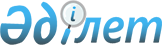 Атбасар ауданы Шұңқыркөл ауылдық округінің Новомариновка ауыл аумағында шектеу іс-шараларын белгілеу туралы
					
			Күшін жойған
			
			
		
					Ақмола облысы Атбасар ауданы Шұңқыркөл ауылдық округі әкімінің 2023 жылғы 13 шілдедегі № 6 шешімі. Күші жойылды - Ақмола облысы Атбасар ауданы Шұңқыркөл ауылдық округі әкімінің 2024 жылғы 26 наурыздағы № 2 шешімімен.
      Күші жойылды - Ақмола облысы Атбасар ауданы Шұңқыркөл ауылдық округі әкімінің 26.03.2024 № 2 (алғашқы ресми жарияланған күнінен бастап қолданысқа енгізіледі) шешімімен.
      Қазақстан Республикасының "Ветеринария туралы" Заңының 10-1-бабының 7) тармақшасына сәйкес Атбасар ауданының бас мемлекеттік ветеринариялық-санитариялық инспекторының 2023 жылғы 04 шілдегі № 01-28-312 ұсынысы негізінде, ШЕШІМ:
      1. Ірі қара малдың бруцеллез ауруының анықталуына байланысты Атбасар ауданы Шұңқыркөл ауылдық округінің Новомариновка ауыл аумағында шектеу іс-шаралары белгіленсін.
      2. Осы шешімнің орындалуын бақылауды өзіме қалдырамын.
      3. Осы шешімнің алғашқы ресми жарияланған күнінен бастап қолданысқа енгізіледі.
					© 2012. Қазақстан Республикасы Әділет министрлігінің «Қазақстан Республикасының Заңнама және құқықтық ақпарат институты» ШЖҚ РМК
				
С.Валитова
